ТЕСТОВЫЕ ЗАДАНИЯдля  школьного  этапа Всероссийской  олимпиады  школьников  по технологии2017/2018учебного годаНОМИНАЦИЯ «ТЕХНИКА И ТЕХНИЧЕСКОЕ ТВОРЧЕСТВО»7-8 классОтметьте знаком «+» правильный ответ. Фартук токарно-винторезного станка служит  для: А. перемещения резца в продольном направлении;Б.	преобразования	вращательного	движения	ходового	вала	в поступательное  движение фартука;В. преобразования вращательного движения ходового вала, ходового винта и вала ручной подачи в поступательное движение фартука;Г.	преобразования	вращательного	движения	ходового	винта	в поступательное  движение фартука.Отметьте знаком «+» правильный ответ. Изготовление детали из древесины начинается: А. с разметки заготовки;Б. с выбора заготовки; В. обработки заготовки;Г. с подбора инструмента.Отметьте  знаком  «+»  все правильные ответы.Шерхебель это:А. инструмент для обработки чистовой поверхности искусственного материала.Б. рубанок с плоским ножом.В. рубанок для строгания с узким и закругленным ножом. Г. для отделочных работ древесиныОтветьте письменно:Опишите как правильно выбрать рабочее место для выполнения слесарной операции «Рубка металла» в тисах.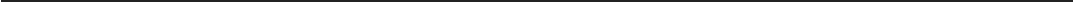 Отметьте знаком «+» правильный ответ.Для улучшения качества отверстий применяют  инструмент: А. сверло;Б. зенковку;В. зенкер;Г. фрезу;Д. развертку.Отметьте знаком «+» правильный ответ.Для облегчения условий обработки резанием  сталь подвергают: А. нормализации;Б. закалке; В. отжигу; Г. отпуску.Отметьте знаком «+» правильный ответ:Перечислить	приспособления,	применяемые	для	крепления заготовок  при обработке  деталей  на станке СТД-120:А. трезубец, патрон, планшайба; Б. рейер, майзель;В. струбцина, зажим.Отметьте знаком «+» правильный ответ.Диаметр	детали	по	чертежу	їЭ57	+   0,1.  Какая	деталь	будет бракованной?А. Ф57;Б. Ф57,1;В. Ф 56,8;Г. Ф 56,9.Отметьте знаком «+» правильный ответ. Что  лежит  в  основе  предпринимательства: А. идея;Б. деньги или материальные средства;В. изготовление нематериальной продукции; Г. все варианты.Отметьте знаком «+» правильный ответ.У	рубанка	лезвие	ножа	должно	выступать	за	поверхность подошвы:А. 0,1-0,3 мм;Б. 0,3-1 мм;В. 1-3 мм.Отметьте  знаком  «+»  правильный ответ.Диоды позволяют:А. преобразовать переменный ток в постоянный; Б. преобразовать  постоянный ток в переменный;В.  преобразовать  переменный  ток одного напряжения	определённой частоты в переменный ток другого напряжения  той же частоты;Г. преобразовать  частоту тока.Отметьте знаком «+» правильный ответ.Чугун — это сплав: А. железа с азотом;Б. железа с кремнием; В. железа с серой;Г. железа с углеродом.Отметьте знаком «+» правильный ответ.Валик за два прохода протачивается  с диаметра  58 мм до диаметра 50  мм. Какова  глубина резания?А. 2 мм;Б. 4 мм;В. 6 мм;Г. 8 мм.Отметьте знаком «+» правильный ответ.Какое	из	трех	зубил	следует	использовать	при	разрубании стального  листа?А. с углом заострения 45°; Б. с углом заострения 60°; В. с углом заострения 70°.Отметьте знаком «+» правильные ответы.Какие	из	перечисленных	свойств	металлов	относятся	к механическим?А. ковкость;Б. твердость;В. жидкотекучесть; Г. упругость;Д. свариваемость;Е. вязкость.Творческое задание.Для изготовления декоративной дверной  ручки для сауны: А. выберите материал и обоснуйте свой выбор;Б. выберите  размеры заготовки;В. нарисуйте эскиз с размерами изделия;Г. опишите процесс изготовления ручки, используемые инструменты и оборудование  на  технологической карте;Д. предложите украшение или отделку изделия.Лист для выполнения творческого задания.